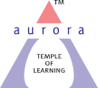 Aurora’s Degree & PG College(ACCREDITED BY NAAC WITH 'B++' GRADE)Chikkadpally, Hyderabad 500020OBJECTIVE: To bring awareness among the students on Haemophilia, a genetic disorder, its inheritance and incidence.BRIEF ABOUT THE EVENT:  The Genome club of Aurora's degree and PG College had organized events on the occasion of World heamophilia day on the 17 th of April. Every April 17 World Haemophilia Day is recognized worldwide to increase awareness of haemophilia and other inherited bleeding disorders. This is a critical effort since with increased awareness comes better diagnosis and access to care for the millions who remain without treatment.This year marked the 30th World heamophilia dayWorld Hemophilia Day theme 2019 was “Outreach and Identification”. It was observed with the slogan – “Reaching Out: The First Step to Care”.The theme mainly focused to reach to the communities and people facing bleeding disorders, identify them, connect with them and provide them an effective treatment. There were various seminars which were held around the theme across the world with the support of the WHF, World Hemophilia Foundation.World Haemophilia Day was started in 1989 by the World Federation of Hemophilia (WFH) which chose to bring the community together on April 17 in honour of WFH founder Frank Schnabel’s birthday.  In India, most of the famous monuments were lighted up in red on April 17th to observe the World Hemophilia Day. The Hemophilia Federation of India also conducted various seminars, discussions and awareness talks on the occasion to spread the awareness on the diseaseThe main aim behind conducting this event was to educate and bring awareness in people regarding haemophilia.The event was started with the introduction on haemophilia continued with its inheritance and incidence.Later competitions were conducted, such as, scientific writing, skit and debate were conductedFor scientific writing an abstract about heamophilia was given to the participants and they were asked to write an abstract of it. The winners of scientific writing First prize - Preethi Raj - Mi.g.c 2ASecond prize - Koustubha - Mi.g.c 3B Third prize - Meena Bt.bi.c 2AThe winners of skit First prize - Btbic 2BSecond prize - Migc 3AThe winners of   debate Mohd Faizan Btbic 3BAmulya Btbic 3AAchyuta Nanda Btbic 1APravalika - Migc 1 John Paul - Migc 2B The event was successfully completed and it was winded up by 2:30 P.M OUTCOME:  Students got awareness on Haemophilia.LIST OF THE STUDENT COORDINATORSPHOTOGRAPHS: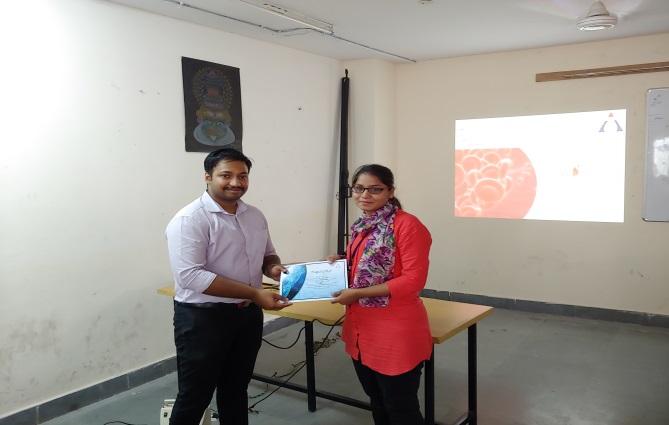 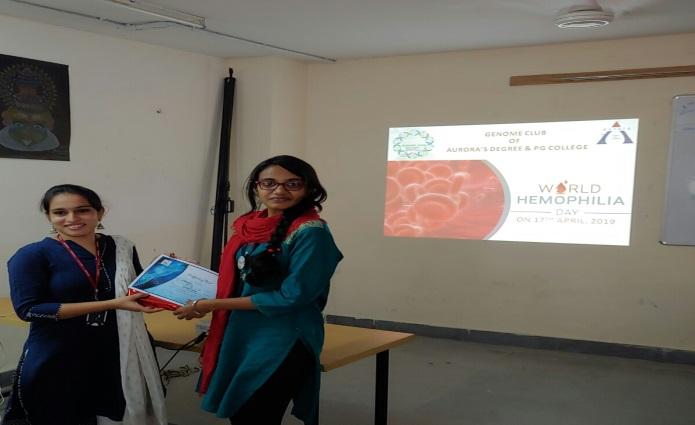 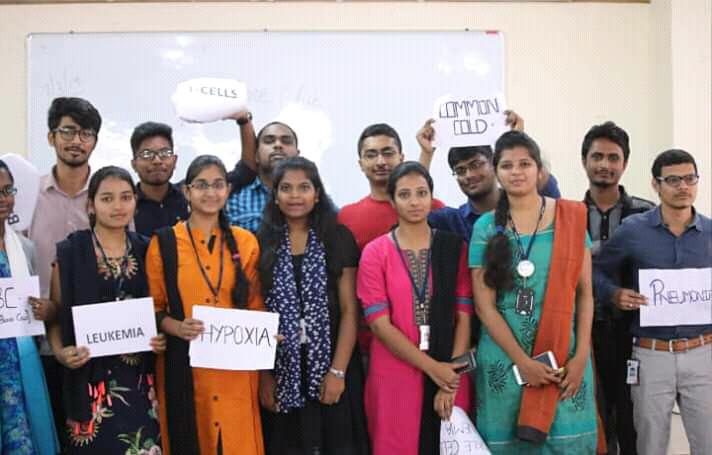 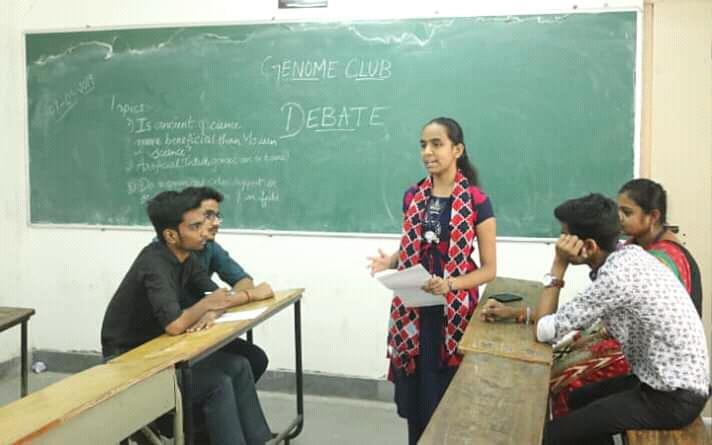 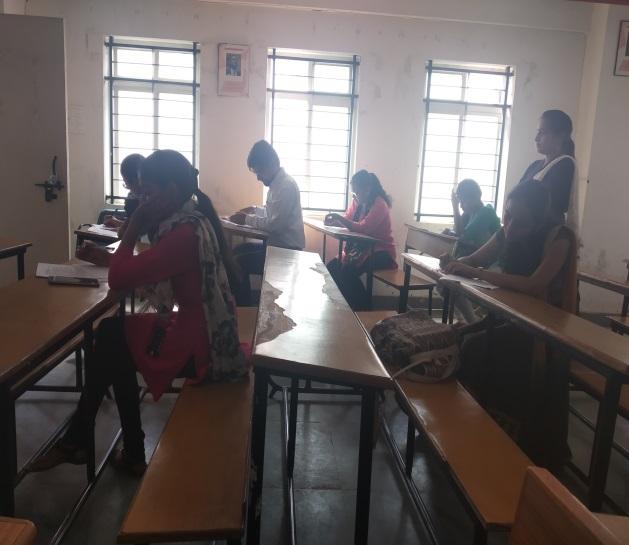 NAME OF THE EVENTWorld haemophilia dayTYPE OF EVENTWorld EventFACULTY INCHARGEAkhila. P & Shreshta. GDEPARTMENTGeneticsDATEApril 17, 2019VENUESeminar Hall RTC BlockTARGET AUDIENCEAll the Life science (UG as well as PG) studentsNAMEROLL NO.CLASSSECTIONSaranya 16-1051-459-006MiGC IIIAKarthik16-1051-459-050MiGC IIIANeha Oak16-1051-459-069MiGC IIIBK Meghana16-1051-459-036MiGC IIIAVarsha16-1051-459-046MiGC IIIAPreethi 1051-17-459-022MiGC IIAKaushik1051-17-459-072MiGC IIBDhanush1051-17-459-074MiGC IIBVivek 1051-18-459-063MiGC IAA Raghavendra Goud 1051-18-459-080MiGC IBStallin1051-18-488-078BtBiC IB